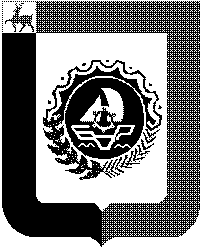 Администрация городского округа город Бор Нижегородской областиПОСТАНОВЛЕНИЕО внесении изменений в постановление администрации городского округа г.Бор от 06.11.2020 № 5096Администрация городского округа г. Бор постановляет:1. Внести изменение в постановление администрации городского округа г.Бор от 06.11.2020 №5096 «Об утверждении муниципальной программы «Энергосбережение и повышение энергетической эффективности на территории городского округа город Бор», заменив в наименовании постановления слова «город Бор» на слова «г.Бор».2. Общему отделу администрации городского округа г. Бор (Е.А. Копцова) обеспечить размещение на официальном сайте www.borcity.ru.Глава местного самоуправления                                                 А.В.Боровский И.Н.Рыбакова т.21863 От                            № 